Государственное учреждение образования «Средняя школа №2 г. Мстиславля»Сюрприз для мам и бабушек 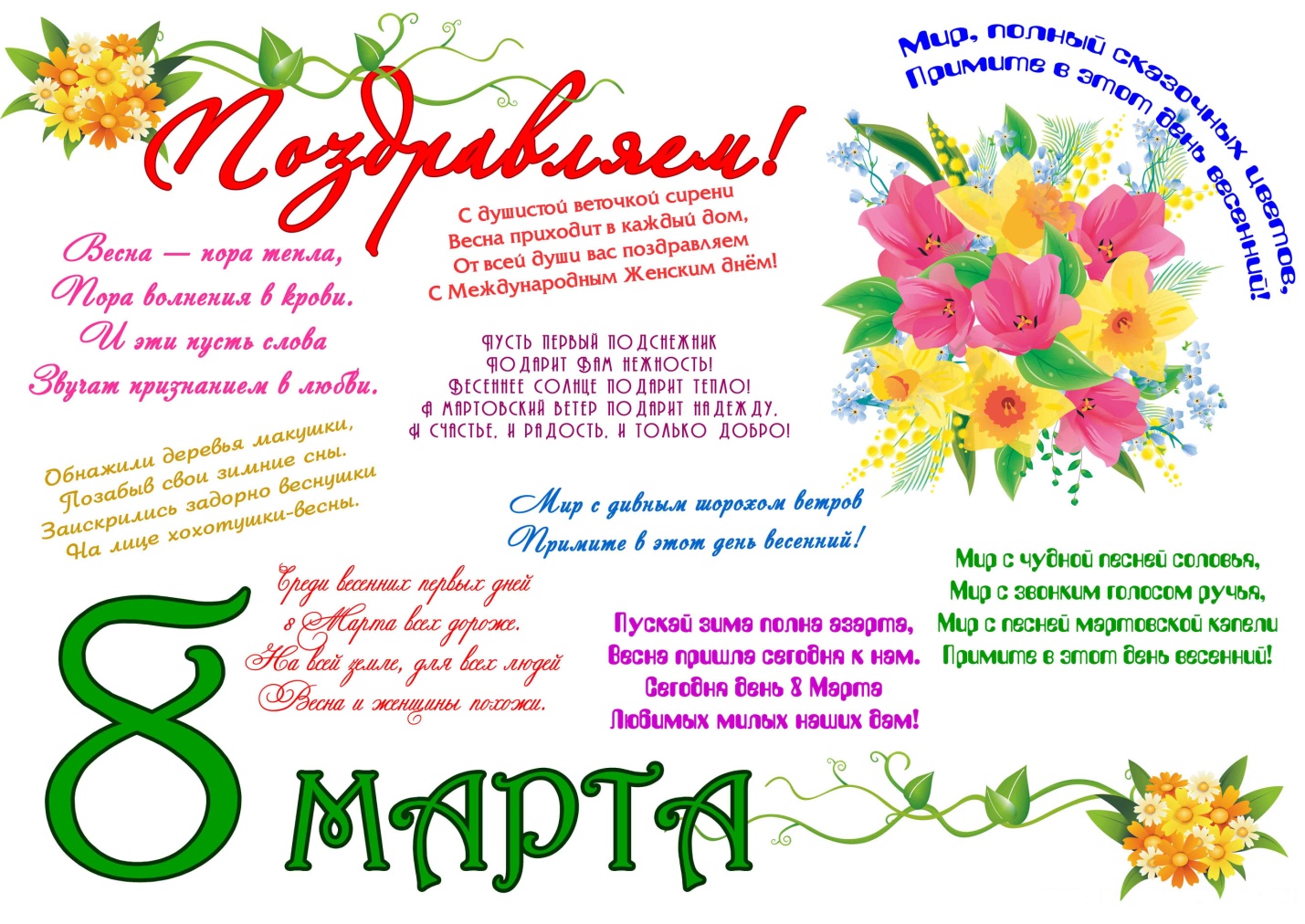 Подготовила:учитель Суздалева Е.Н., 2020   Цель: прививать детям чувство любви, уважения к женщине, воспитывать заботливое отношение к своим мамам, бабушкам, сестрам, одноклассницам.
   Оборудование: предметы для выступления, подарки для мам и бабушек; фонограммы, компьютер, экран, воздушные шарикиВедущий: Притча- За день до своего рождения, ребенок спросил у Бога.- Я не знаю зачем я иду в этот мир?- Что я должен делать?Бог ответил:- Я подарю тебе ангела, который будет  всегда с тобой.  Он тебе все объяснит.- Но как я его пойму? Ведь я не знаю его язык?- Ангел будет учить тебя своему языку. Он будет тебя оберегать и охранять.- Кем я буду в этом мире?- Твой ангел тебе скажет все.- А как зовут моего ангела?- У него много имен. Но ты будешь называть его мама…Все дети стоят с шариками.Ведущий:  Дело было вечером  Делать было нечего  Все на облачке сидели  И на мир сверху смотрели  Дети выбирали матерей1 уч-ся:  Скоро мне на свет являться  Надо мне определяться  Мама будет у меня  Словно ясная заря2 уч-ся:  Мама будет у меня  Словно солнце красная  Меня согреет теплотой  И улыбкой ясною3 уч-ся:  Мама будет у меня  Как пушистый снег нежна  Теплой словно дождь весной  Самой милой и родной4 уч-ся:  Я такую же хочу  С вами тоже полечу!  Маму я найду свою  Крепко, крепко обнимуТанец «Прости мама»Ведущий:  Сегодня наш праздник мы посвящаем нашим дорогим любимым мамам, бабушкам, девочкам, всем женщинам.5уч-ся:  Люблю тебя, мама, за что-я не знаю  Наверно, за то, что живу и мечтаю  И радуюсь солнцу и светлому дню  За что тебя я, родная, люблю6уч-ся:  За небо, за ветер,  За воздух вокруг  Люблю тебя мама,  Ты-лучший мой друг7уч-ся:  Ни усталости не зная,  Ни покоя каждый час,  День и ночь родная мама  Все тревожится о нас.8уч-ся:  Нас баюкала, кормила.  У кровати пела нам  Первой нас учила  Добрым, радостным словам.9уч-ся:  Дорогие наши мамы  Мы и сами признаем  Что, конечно, не всегда мы  Хорошо себя ведем.10уч-ся:  Мы вас часто огорчаем,  Что порой не замечаем.  Мы вас очень, очень любим!11уч-ся:  Будем добрыми расти  И всегда стараться будем  Хорошо себя вести.12уч-ся:  В доме добрыми делами занята  Тихо ходит по квартире доброта  Утро доброе у нас13 уч- ся :  Добрый день и добрый час  Добрый вечер, ночь добра  Было доброе вчера.14 уч -ся:  И откуда спросишь ты  В доме столько доброты?  Что от этой доброты  Приживаются цветы.15уч-ся:  Рыбки, ежики, птенцы!  Я отвечу прямо:  Это-мама, мама, мама!16уч-ся:  Мама! В этом слове солнца свет.  Мама! Лучше слова в мире нет.  Мама! Нет роднее ближе, чем она.Песня «Сегодня мамин праздник»Ведущий:   Дети приготовили для вас инсценировку, давайте посмотрим.Сценка «Мама приходит с работы»Ведущий:  Мама приходит с работы  Мама снимает боты  Мама проходит в дом  Мама глядит кругом1уч-ся:- Был на квартиру налет?2уч-ся:- Нет.1уч-ся:- К нам заходил бегемот?2уч-ся:- Нет.1уч-ся:- Может быть дом не наш?2уч-ся:- Наш.1уч-ся:- Может этаж не наш?2уч-ся:- Наш. Просто приходил Сережка  Поиграли мы немножко.1уч-ся:- Значит это не обвал?2уч-ся:- Нет.1уч-ся:- Значит слон не танцевал?2уч-ся:- Нет.1уч-ся:- Очень рада! Оказалось. Я напрасно волновалась!Танец с косынками.Игра «создай образ мамы» (6 пар)Мама надувает шарик, завязывает платок. Ребенок рисует глаза, рот, нос, волосы.Ведущий:  Сегодня у нас присутствуют бабушки. Мы очень рады их видеть.Стихотворение «Бабушка» Ходит наша бабушка, палочкой стуча,
Говорю я бабушке: «Позову врача,
От его лекарства станешь ты здорова,
Будет чуть-чуть горько, что же тут такого.Ты потерпишь чуточку, а уедет врач,
Мы с тобою, бабушка, поиграем в мяч.
Будем бегать, бабушка, прыгать высоко,
Видишь, как я прыгаю, это так легко».Улыбнулась бабушка: «Что мне доктора,
Я не заболела, просто я стара,
Просто очень старая, волосы седые,
Где-то потеряла я годы молодые.Где-то за огромными, за лесами темными,
За горой высокой, за рекой глубокой.
Как туда добраться, людям неизвестно».
Говорю я бабушке: «Вспомни это место!
Я туда поеду, поплыву, пойду,
Годы молодые я твои найду!Ведущий:  Бабушки очень любят своих внуков. И всегда хотят их накормить. А сегодня внуки будут это делать.Конкурс «Накорми бабушку»17уч-ся:- Дорогие бабушки и мамы  Мы вас любим нежно, горячо  И хоть мы капризны и упрямы  Знаем, нас простите вы за все.18уч-ся:- А еще крепко вас целуем, поздравляем  И подарки дарим от души  Будьте молоды и так же хороши!Ведущий:- Что подарим нашим бабушкам и мамам?  Догадайтесь дети сами.  Дайте срочно мне совет.  Какой нужен им предмет?  Вещь полезная, тогда  Говорите громко ДА  Если не подходит нам предмет  Говорите  НЕТИгра «Да-нет»- Милицейский пистолет?  А коробочка конфет?  Туалетная вода?  Новая сковорода?  Билет в театр на балет?  Кожаный бронежилет?  Набор ниток для шитья?  Ну, а пена для бритья?  Полевых цветов букет?  Китекет?  Яблок килограмма 2?  Книга, вкусная еда?Вручение подарков мамам, бабушкам18уч-ся: Эй, ребятки!  Мы забыли про девчонок  Будем мы вас поздравлять  И хотим вам пожелать19уч-ся: Чтобы были вы красивы  Чтобы не были плаксивы  Чтоб в руках любое дело  Дружно спорилось, горелоВручение подарков девочкам.Конкурс «Золушка»6 девочек, 6 мальчиков. Мальчики с завязанными глазами ищут туфельку  и одевают девочке.20уч-ся:  С первой капелью  С последней метелью  С праздником ранней весны  Всех поздравляем21уч-ся:  Много радости здоровья вам желаем  Быть красивыми всегда  Чтоб веселая улыбка  Ни сходила бы с лицаПесняВедущий:  К сожалению наш праздник подходит к концу. Наступила весна. Солнышко светит все больше и ярче. И согревает нас своим теплом. И к нам оно заглянуло в класс.22уч-ся(солнце):  Я солнце ясное! Я солнце красное!  Я всех хочу согреть своим теплом!  Пусть небо будет чистое и ясное!  Наполнится пусть счастьем каждый дом!Ведущий:   Спасибо всем за внимание!